Participants :JY CUSSONNEAU . JY CHARRIER . PH JORET . HELIANE SIGOIGNE . MICHEL LOIRET . GERARD GABORIT . JP BABONNEAU. MAURICE VINET . HENRI PINEAU . JY QUERELe Pallet A ce jour trois bénéficiaires, deux autres attendus, deux conducteurs Nous confirmons de lancer l’offre de service sur cette commune et de l’assurer au départ de Mouzillon ou Vallet  ou autre commune selon la demande, les référents de Mouzillon conservent le téléphone en l’attente de la nomination d’un référent au Pallet.Suite aux échanges, il est rappelé la nécessité de bien préciser les km aller et retour, il peut y avoir incompréhension.En général, pensons que nos bénéficiaires ont parfois besoin que l’on rappelle les règles du «  contrat » que nous proposons, tout le monde y gagne à communiquer précisément.La Chapelle Heulin Pas de bénéficiaire début décembre.Depuis ça bouge lentement.Henri PINEAU a rencontré M PATARIN.Relance d’information : Gilles enverra un texte pour les bulletins municipaux.Divatte sur LoirePhilippe JORET indique qu’un nouveau référent  est en formation : Noël GUIBERTJe propose à Philippe de l’inviter à notre prochain CA.La personne transportée qui avait fait un malaise au cabinet d’ophtalmologie est maintenant sous assistance respiratoire et utilise un déambulateurPhilippe indique que ce n’est plus de notre ressortLe 6 janvier, Philippe recevra un diplôme «  mon voisin a du talent » décerné aux associations repérées par la municipalité : merci à lui de se faire récipiendaire de cette distinction qui nous honore.Loroux BottereauEliane SIGOIGNE propose un article dans le bulletin municipal.ValletUn refus a été opposé à une personne en maladie longue durée.Il va falloir savoir précisément quelles sont les règles de la sécu.St Julien de ConcellesMaurice VINET peine à trouver un second référentLe LandreauPayer 4 €  à Serv-volant pour 8 € de course à l’épicerie solidaire, peux on demander au CCAS  de participer?Ce serait logiqueAssemblée générale et fin d’exercice :Elle aura lieu le 24 mai au LandreauPréparation à affinerJY QUERE a retenu une salleL’exercice sera clos à fin mai, toutes les adhésions sont valables jusqu’à cette date.Nous fixerons en prochain CA ou AG une règle pour les transitions ( je pensais à dire que celles reçues depuis le 1er janvier 2019 sont valables jusqu’à fin main 2020 par exemple)GalettesDes réunions dites « de galette des rois » auront lieu en janvier février avec les conducteurs, en se regroupant par communes prochesAinsi à Vallet le 25 janvier.BilanBilan provisoire : environ 230 adhérents dont 80 conducteurs, plus de 10 000 km parcourus.Un bilan plus précis sera établi au prochain CA.Il est convenu de demander une aide complémentaire au CD44.RV prochain CA le lundi 11 février  mairie de Vallet, sale n°15    9h30Odj :Bilan 2018, Modifications statutspréparation AG du 24  maigestion des missions ( fichiers xls )subvention CCSLsite internetassurancestéléphonesrecrutement sur les zones “pauvres”info presse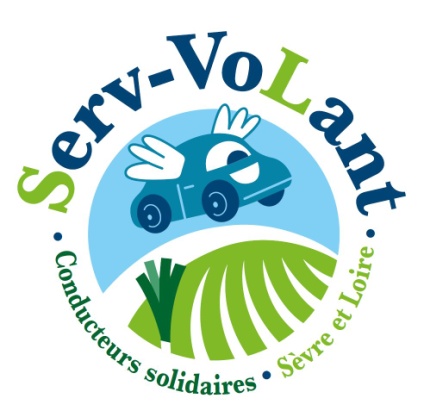 CONSEIL D’ADMINISTRATIONDu  lundi 10 décembre 2018